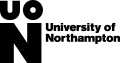 BA (Hons) Business Entrepreneurship Top-UpChoosing your Modules2020 Entry – Full TimeYou must take 120 credits at each stage of your course.  These credits are divided into modules which are usually worth 20 credits each.  The modules which make up each course can be viewed on the programme’s award map, which also shows if there are any special requirements for your course.  The award map for BA (Hons) Business Entrepreneurship Top-up can be found here.Which modules must I take?You will automatically be allocated to the four compulsory modules (totalling 80 credits). For the remaining 40 credits you must take two designated modules. You can find descriptions of the designated modules by accessing the award map and clicking on the module codes.How do I record my choice?Please rate all of the designated modules in order of preference on the form below. We will try and allocate you a place on the three modules at the top of your preference list but if any of these are unavailable then we allocate places on the modules further down your list. Places are filled on a first come, first served basis. The compulsory modules are guaranteed in your timetable but your designated choices may be limited by timetabling.What happens next?The Admissions Team will check that your choices are suitable. Your choices will be sent to our Timetabling department so they can start to construct your programme.  We aim to have your personal timetable ready for the start of the course.BA (Hons) Business Entrepreneurship Top-UpFull Name: …………………………………………………	Date of Birth: …………………………….UCAS/Student number: …….……………….......The compulsory modules are:To enable us to provide you with a full programme of study, please rate designated modules in preference order in the table below (1st choice, 2nd choice, etc.). We will allocate you a place on your first preference if at all possible.Please tick the relevant box:Home/UK student: 	EU Student: 	International/Overseas Student: When returning your module choice form please include the following within the subject of your email:If you have ticked International/Overseas student please write ‘International/Overseas’.If you have ticked Home/UK/EU student then please write ‘Team 3’. Signature: ...............................................	Date: ...................................Please complete this form and email it to modulechoices@northampton.ac.uk within two weeks.  We recommend that you keep a copy of this form for your records.Module CodeModule TitleCredit ValueMKT3026Opportunity, Innovation and Entrepreneurship20MKT3025Entrepreneurial Marketing20MKT3031Entrepreneurial Strategy20MKT4007The Entrepreneur Project20Module CodeModule TitlePreferenceBUS3001Social Responsibility of BusinessMKT3039Digital MarketingACC3015Accounting & Finance for ManagersMKT3040Global MarketingMKT3046Content Creation for Marketing